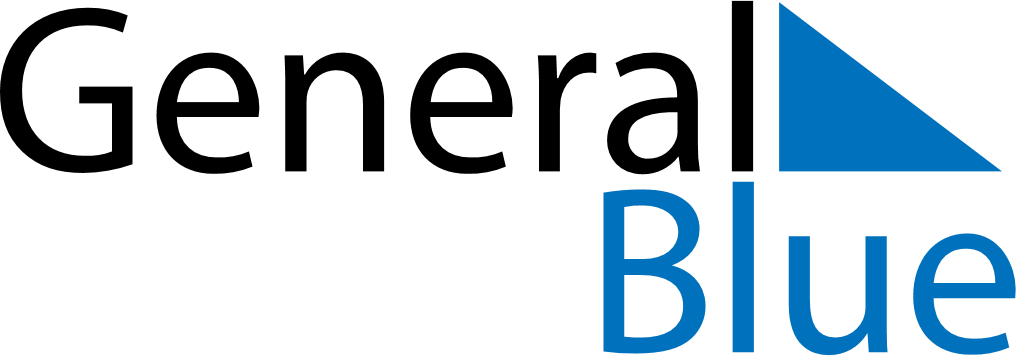 October 2024October 2024October 2024October 2024October 2024October 2024CuracaoCuracaoCuracaoCuracaoCuracaoCuracaoSundayMondayTuesdayWednesdayThursdayFridaySaturday123456789101112Curaçao Day13141516171819202122232425262728293031NOTES